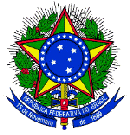 MINISTÉRIO DA EDUCAÇÃOCENTRO FEDERAL DE EDUCAÇÃO TECNOLÓGICA DE MINAS GERAISANEXO VNome:___________________________________________________________________________________CPF: ___________________________________Matrícula: _______________________________Curso: _____________________________________________ Campus:_______________________________RELATO:______________________________________________________________________________________________________________________________________________________________________________________________________________________________________________________________________________________________________________________________________________________________________________________________________________________________________________________________________________________________________________________________________________________________________________________________________________________________________________________________________________________________________________________________________________________________________________________________________________________________________________________________________________________________________________________________________________________________________________________________________________________________________________________________________________________________________________________________________________________________________________________________________________________________________________________________________________,________de__________________de ___________.(Cidade, dia, mês e ano)___________________________________________________________ Assinatura do(a) candidato(a), por extenso